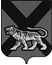 ТЕРРИТОРИАЛЬНАЯ ИЗБИРАТЕЛЬНАЯ КОМИССИЯ ГОРОДА  ДАЛЬНЕГОРСКАР Е Ш Е Н И Е23 августа  2016 г.                         г. Дальнегорск                              № 82/21О тексте избирательного бюллетеня для голосованияна выборах депутатов Законодательного СобранияПриморского края по одномандатномуизбирательному округу № 17В соответствии с пунктом 4 статьи 63 Федерального закона «Об основных гарантиях избирательных прав и права на участие в референдуме граждан Российской Федерации», частью 4 статьи 74  Избирательного кодекса Приморского края, руководствуясь  решением Избирательной комиссии Приморского края от 8 июня 2016 года № 2407/323 «О возложении полномочий окружных избирательных комиссий по выборам депутатов Законодательного Собрания Приморского края на территориальные избирательные комиссии», которым на территориальную избирательную комиссию города Дальнегорска возложены полномочия окружной избирательной комиссии одномандатного избирательного округа № 17 по выборам депутатов Законодательного Собрания Приморского края, территориальная избирательная комиссия города ДальнегорскаРЕШИЛА:Утвердить текст избирательного бюллетеня для голосования на выборах депутатов Законодательного Собрания Приморского  края  по одномандатному избирательному округу № 17 (прилагается).Направить настоящее решение в Избирательную комиссию Приморского края.Председатель комиссии			                                  С. Н. ЗарецкаяСекретарь комиссии                                                                     О.Д. Деремешко                                                             Приложение								          к решению территориальной								          избирательной комиссии								          города Дальнегорска								                      от 23.08.2016 № 82/21	ИЗБИРАТЕЛЬНЫЙ БЮЛЛЕТЕНЬ для голосования по одномандатному избирательному округу № 17на выборах депутатов Законодательного Собрания Приморского края18 сентября 2016 годаИЗБИРАТЕЛЬНЫЙ БЮЛЛЕТЕНЬ для голосования по одномандатному избирательному округу № 17на выборах депутатов Законодательного Собрания Приморского края18 сентября 2016 года(Место для подписей двух членов участковой избирательной комиссии с правом решающего голоса и печати участковой избирательной комиссии)(Место для подписей двух членов участковой избирательной комиссии с правом решающего голоса и печати участковой избирательной комиссии)В случае использования прозрачных ящиков для голосования, в целях защиты тайны голосования избирателя, избирательный бюллетень складывается лицевой стороной внутрьВ случае использования прозрачных ящиков для голосования, в целях защиты тайны голосования избирателя, избирательный бюллетень складывается лицевой стороной внутрьВ случае использования прозрачных ящиков для голосования, в целях защиты тайны голосования избирателя, избирательный бюллетень складывается лицевой стороной внутрьВ случае использования прозрачных ящиков для голосования, в целях защиты тайны голосования избирателя, избирательный бюллетень складывается лицевой стороной внутрьРАЗЪЯСНЕНИЕ ПОРЯДКА ЗАПОЛНЕНИЯ ИЗБИРАТЕЛЬНОГО БЮЛЛЕТЕНЯРАЗЪЯСНЕНИЕ ПОРЯДКА ЗАПОЛНЕНИЯ ИЗБИРАТЕЛЬНОГО БЮЛЛЕТЕНЯРАЗЪЯСНЕНИЕ ПОРЯДКА ЗАПОЛНЕНИЯ ИЗБИРАТЕЛЬНОГО БЮЛЛЕТЕНЯРАЗЪЯСНЕНИЕ ПОРЯДКА ЗАПОЛНЕНИЯ ИЗБИРАТЕЛЬНОГО БЮЛЛЕТЕНЯГАВРИКОВСергей Родионович1957 года рождения; место жительства Приморский край, Кавалеровский район, посёлок городского типа Кавалерово; администрация Кавалеровского муниципального района, глава Кавалеровского муниципального района; выдвинут: Политическая партия ЛДПР – Либерально-демократическая партия России; член Политической партии ЛДПР – Либерально-демократической партии России, координатор Кавалеровского районного отделения Приморского регионального отделения Политической партии ЛДПР – Либерально-демократической партии России  1957 года рождения; место жительства Приморский край, Кавалеровский район, посёлок городского типа Кавалерово; администрация Кавалеровского муниципального района, глава Кавалеровского муниципального района; выдвинут: Политическая партия ЛДПР – Либерально-демократическая партия России; член Политической партии ЛДПР – Либерально-демократической партии России, координатор Кавалеровского районного отделения Приморского регионального отделения Политической партии ЛДПР – Либерально-демократической партии России  ИВАНОВПавел Викторович1987 года рождения; место жительства Приморский край, город Дальнегорск; индивидуальный предприниматель; выдвинут: Политическая партия «КОММУНИСТИЧЕСКАЯ ПАРТИЯ РОССИЙСКОЙ ФЕДЕРАЦИИ»; член Политической партии «КОММУНИСТИЧЕСКАЯ ПАРТИЯ РОССИЙСКОЙ ФЕДЕРАЦИИ» 1987 года рождения; место жительства Приморский край, город Дальнегорск; индивидуальный предприниматель; выдвинут: Политическая партия «КОММУНИСТИЧЕСКАЯ ПАРТИЯ РОССИЙСКОЙ ФЕДЕРАЦИИ»; член Политической партии «КОММУНИСТИЧЕСКАЯ ПАРТИЯ РОССИЙСКОЙ ФЕДЕРАЦИИ» САРЫЕВЭльдар Муса оглы1963 года рождения; место жительства Приморский край, город Дальнегорск; индивидуальный предприниматель; выдвинут: Политическая партия СПРАВЕДЛИВАЯ РОССИЯ; имелась судимость: статья 93.1 «Хищение государственного или общественного имущества в особо крупных размерах» Уголовного кодекса РСФСР, имелась судимость: часть 2 статья 115 «Умышленное причинение лёгкого вреда здоровью» Уголовного кодекса Российской Федерации 1963 года рождения; место жительства Приморский край, город Дальнегорск; индивидуальный предприниматель; выдвинут: Политическая партия СПРАВЕДЛИВАЯ РОССИЯ; имелась судимость: статья 93.1 «Хищение государственного или общественного имущества в особо крупных размерах» Уголовного кодекса РСФСР, имелась судимость: часть 2 статья 115 «Умышленное причинение лёгкого вреда здоровью» Уголовного кодекса Российской Федерации СЛЕПЧЕНКОСергей Владимирович1971 года рождения; место жительства Приморский край, город Дальнегорск, село Каменка; ООО «Акватехнологии», генеральный директор; депутат Законодательного Собрания Приморского края  на непостоянной основе; выдвинут: Всероссийская политическая партия «ЕДИНАЯ РОССИЯ»; член Всероссийской политической партии «ЕДИНАЯ РОССИЯ», член Регионального политического совета Приморского регионального отделения партии «ЕДИНАЯ РОССИЯ»  1971 года рождения; место жительства Приморский край, город Дальнегорск, село Каменка; ООО «Акватехнологии», генеральный директор; депутат Законодательного Собрания Приморского края  на непостоянной основе; выдвинут: Всероссийская политическая партия «ЕДИНАЯ РОССИЯ»; член Всероссийской политической партии «ЕДИНАЯ РОССИЯ», член Регионального политического совета Приморского регионального отделения партии «ЕДИНАЯ РОССИЯ»  СУЛЯНДЗИГАБорис Павлович1993 года рождения; место жительства город Москва; Российская Академия Народного хозяйства и государственной службы при Президенте Российской Федерации, студент; выдвинут: Политическая партия «Российская объединенная демократическая партия «ЯБЛОКО», член Политической партии «Российская объединенная демократическая партия «ЯБЛОКО»  1993 года рождения; место жительства город Москва; Российская Академия Народного хозяйства и государственной службы при Президенте Российской Федерации, студент; выдвинут: Политическая партия «Российская объединенная демократическая партия «ЯБЛОКО», член Политической партии «Российская объединенная демократическая партия «ЯБЛОКО»  